Образовательный	 минимумПредметРусский языкКласс6 классПериод1 триместрУч.год2022/2023Владение понятиямиВладение понятиямиТекстнесколько предложений, связанных по смыслу и грамматическиТипы речиПовествование, описание, рассуждениеОписаниеОписание – это словесное изображение предмета, явления, события.Речевая особенность — преобладание существительных, прилагательных, наречий.Описательный текст отвечает на вопросы «какой? какие?» (какой предмет описывается? как выглядит? каковы его качества и свойства?).ПовествованиеПовествование – это рассказ о событии, которое происходит в определенный промежуток времени. Речевая особенность — большое количество глаголов и цепочечное развитие действия. Текст отвечает на вопросы «что? где? когда?» — что случилось? где и с кем произошло? когда случилось?РассуждениеРассуждение – это развитие и подтверждение мысли, объяснение явления (свойств предмета) и выражение собственного мнения. Рассуждение отвечает на вопросы  «почему? зачем?».Текст рассуждения нацелен на то, чтобы убедить, объяснить, доказать. ДиалогДиалог – это разговор двух или нескольких лиц.МонологМонолог – речь одного лица, обращённая к слушателям или самому себе.Способы связи предложений в текстеПоследовательная связь, параллельная связьПоследовательная связьПоследовательная, или цепная, связь — это способ связи предложений в тексте, при котором каждое следующее предложение связано с предыдущим. 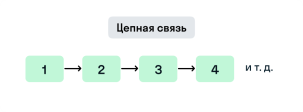 Над горными верхушками на востоке уже забрезжил рассвет. Его лучи были мягкими, жёлто-розовыми и успокаивающими. Они ласково трогали кроны деревьев и заглядывали через их ветви. Параллельная связьПараллельная связь — это способ связи предложений в тексте, при котором все следующие предложения связаны с первым, развивают и конкретизируют его. 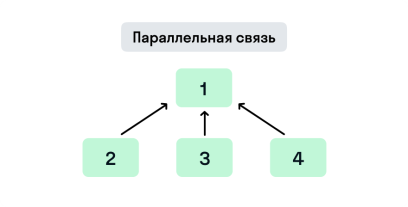 Точного задания на уроке труда не было, но мы все и так знали, что хотим смастерить. Ваня и другие ребята сделали по скворечнику. Я же всё занятие выжигал узоры на доске. Стили речиразговорный, художественный, научный, публицистический, офиицально-деловойОфициально-деловой стильОфициально-деловой стиль используется в сфере делового общения ( справки, заявления, договоры, акты, законы, указы и т.д.) Особенность стиля – точность изложения, специальные слова (юридические, дипломатические), стандартные обороты речи.Научный стильНаучный стиль обслуживает сферу науки и обучения.Главные черты научного стиля: отвлеченность и обобщенность, использование научных терминов. Второстепенные черты: смысловая точность, однозначность, краткость, ясность, строгость, безличность. Художественный стильХудо́жественный стиль — стиль речи, который применяется в художественной литературе. Этот стиль воздействует на воображение, чувства читателя, передаёт мысли и чувства автора, использует всё богатство лексики, характеризуется образностью, эмоциональностью речи.